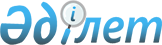 Об организации молодежной практики на 2012 год
					
			Утративший силу
			
			
		
					Постановление Шуского районного акимата Жамбылской области от 24 февраля 2012 года № 40. Зарегистрировано Шуским управлением юстиции 13 марта 2012 года за № 6-11-121. Утратило силу постановлением Шуского районного акимата Жамбылской области от 20 июня 2012 года № 210      Сноска. Утратило силу постановлением Шуского районного акимата Жамбылской области от 20.06.2012 № 210.

      В соответствии с подпунктом 5-7) статьи 7 Закона Республики Казахстан от 23 января 2001 года "О занятости населения", Постановления Правительства Республики Казахстан от 19 июня 2001 года № 836 "О мерах по реализации Закона Республики Казахстан от 23 января 2001 года "О занятости населения", в целях организации молодежной практики акимат района ПОСТАНОВЛЯЕТ:

      1. Утвердить согласно приложения перечень работодателей, где будут организованы социальные рабочие места для прохождения молодежной практики на 2012 год.

      2. Контроль за исполнением данного постановления возложить на заместителя акима района Ускумбаеву Дамеш Чайхиевну.

      3. Настоящее постановление вступает в силу со дня государственной регистрации в органах юстиции, вводится в действие по истечении десяти календарных дней после дня его первого официального опубликования и распространяется на отношения, возникшие с 20 января 2012 года.

 Перечень работодателей, где будут организованы рабочие места для прохождения молодежной практики в 2012 год
					© 2012. РГП на ПХВ «Институт законодательства и правовой информации Республики Казахстан» Министерства юстиции Республики Казахстан
				
      Аким района

 И. Тортаев
Приложение к постановлению
№ 40 акимата Шуского района
от 24 февраля 2012 года№

Наименование работодателей

Специальность

Количество организуемых рабочих мест

Размер месячной заработной платы

/тенге/

Продолжительность молодежной практики /месяц/

1

Коммунальное государственное учреждение "Отдел занятости и социальных программ акимата Шуского района

Экономист

4

20000 тенге

Местный бюджет

6

1

Коммунальное государственное учреждение "Отдел занятости и социальных программ акимата Шуского района

Юрист

2

20000 тенге

Местный бюджет

6

1

Коммунальное государственное учреждение "Отдел занятости и социальных программ акимата Шуского района

Финансист

3

20000 тенге

Местный бюджет

6

1

Коммунальное государственное учреждение "Отдел занятости и социальных программ акимата Шуского района

Программист

4

20000 тенге

Местный бюджет

6

1

Коммунальное государственное учреждение "Отдел занятости и социальных программ акимата Шуского района

Социолог

3

20000 тенге

Местный бюджет

6

2

Государственное учреждение "Управление Юстиции Шуского района Департамента Юстиции Жамбылской области Министерства Юстиции Республики Казахстан"

Экономист

4

20000 тенге

Местный бюджет

6

2

Государственное учреждение "Управление Юстиции Шуского района Департамента Юстиции Жамбылской области Министерства Юстиции Республики Казахстан"

Юрист

2

20000 тенге

Местный бюджет

6

2

Государственное учреждение "Управление Юстиции Шуского района Департамента Юстиции Жамбылской области Министерства Юстиции Республики Казахстан"

Финансист

3

20000 тенге

Местный бюджет

6

2

Государственное учреждение "Управление Юстиции Шуского района Департамента Юстиции Жамбылской области Министерства Юстиции Республики Казахстан"

Программист

4

20000 тенге

Местный бюджет

6

2

Государственное учреждение "Управление Юстиции Шуского района Департамента Юстиции Жамбылской области Министерства Юстиции Республики Казахстан"

Социолог

3

20000 тенге

Местный бюджет

6

2

Государственное учреждение "Управление Юстиции Шуского района Департамента Юстиции Жамбылской области Министерства Юстиции Республики Казахстан"

Бухгалтер

1

26000 тенге

Республиканский бюджет

6

3

Государственное учреждение "Отдел внутренних дел Шуского района Департамента внутренних дел Жамбылской области"

Юрист

2

20000 тенге

Местный бюджет

6

3

Государственное учреждение "Отдел внутренних дел Шуского района Департамента внутренних дел Жамбылской области"

Финансист

3

20000 тенге

Местный бюджет

6

3

Государственное учреждение "Отдел внутренних дел Шуского района Департамента внутренних дел Жамбылской области"

Программист

4

20000 тенге

Местный бюджет

6

3

Государственное учреждение "Отдел внутренних дел Шуского района Департамента внутренних дел Жамбылской области"

Программист

3

26000 тенге

Республиканский бюджет

6

3

Государственное учреждение "Отдел внутренних дел Шуского района Департамента внутренних дел Жамбылской области"

Юрист

3

26000 тенге

Республиканский бюджет

6

4

Коммунальное государственное учреждение "Отдел финансов акимата Шуского района"

Экономист

4

20000 тенге

Местный бюджет

6

4

Коммунальное государственное учреждение "Отдел финансов акимата Шуского района"

Юрист

2

20000 тенге

Местный бюджет

6

4

Коммунальное государственное учреждение "Отдел финансов акимата Шуского района"

Финансист

3

20000 тенге

Местный бюджет

6

4

Коммунальное государственное учреждение "Отдел финансов акимата Шуского района"

Программист

4

20000 тенге

Местный бюджет

6

4

Коммунальное государственное учреждение "Отдел финансов акимата Шуского района"

Социолог

3

20000 тенге

Местный бюджет

6

4

Коммунальное государственное учреждение "Отдел финансов акимата Шуского района"

Программист

1

26000

Республиканский бюджет

6

4

Коммунальное государственное учреждение "Отдел финансов акимата Шуского района"

Бухгалтер

2

26000

Республиканский бюджет

6

5

Коммунальное государственное учреждение "Отдел предпринимательства и сельского хозяйства акимата Шуского района

Экономист

4

20000 тенге

Местный бюджет

6

5

Коммунальное государственное учреждение "Отдел предпринимательства и сельского хозяйства акимата Шуского района

Юрист

2

20000 тенге

Местный бюджет

6

5

Коммунальное государственное учреждение "Отдел предпринимательства и сельского хозяйства акимата Шуского района

Финансист

3

20000 тенге

Местный бюджет

6

5

Коммунальное государственное учреждение "Отдел предпринимательства и сельского хозяйства акимата Шуского района

Программист

4

20000 тенге

Местный бюджет

6

5

Коммунальное государственное учреждение "Отдел предпринимательства и сельского хозяйства акимата Шуского района

Социолог

3

20000 тенге

Местный бюджет

6

5

Коммунальное государственное учреждение "Отдел предпринимательства и сельского хозяйства акимата Шуского района

Финансист

2

26000 тенге

Республиканский бюджет

6

5

Коммунальное государственное учреждение "Отдел предпринимательства и сельского хозяйства акимата Шуского района

Машиностроение

1

26000 тенге

Республиканский бюджет

6

5

Коммунальное государственное учреждение "Отдел предпринимательства и сельского хозяйства акимата Шуского района

Фермерское хозяйства

1

26000 тенге

Республиканский бюджет

6

6

Казахстанское многопрофильное-социальное учреждение

Экономист

4

20000 тенге

Местный бюджет

6

6

Казахстанское многопрофильное-социальное учреждение

Юрист

2

20000 тенге

Местный бюджет

6

6

Казахстанское многопрофильное-социальное учреждение

Финансист

12

20000 тенге

Местный бюджет

6

6

Казахстанское многопрофильное-социальное учреждение

Программист

14

20000 тенге

Местный бюджет

6

6

Казахстанское многопрофильное-социальное учреждение

Социальные специальности по профилям

4

20000 тенге

Местный бюджет

6

6

Казахстанское многопрофильное-социальное учреждение

Технические специальности по профилям

4

20000 тенге

Местный бюджет

6

6

Казахстанское многопрофильное-социальное учреждение

Гуманитарные специальности по профилям

13

20000 тенге

Местный бюджет

6

7

Товарищество с ограниченной ответственностью "Мар Нур"

Экономист

4

20000 тенге

Местный бюджет

6

7

Товарищество с ограниченной ответственностью "Мар Нур"

Юрист

21

20000 тенге

Местный бюджет

6

7

Товарищество с ограниченной ответственностью "Мар Нур"

Финансист

13

20000 тенге

Местный бюджет

6

7

Товарищество с ограниченной ответственностью "Мар Нур"

Программист

13

20000 тенге

Местный бюджет

6

7

Товарищество с ограниченной ответственностью "Мар Нур"

Социальные специальности по профилям

14

20000 тенге

Местный бюджет

6

7

Товарищество с ограниченной ответственностью "Мар Нур"

Технические специальности по профилям

4

20000 тенге

Местный бюджет

6

7

Товарищество с ограниченной ответственностью "Мар Нур"

Гуманитарные специальности по профилям

4

20000 тенге

Местный бюджет

6

8

Коммунальное государственное учреждение "Отдел образования, физической культуры и спорта акимата Шуского района"

Экономист

14

20000 тенге

Местный бюджет

6

8

Коммунальное государственное учреждение "Отдел образования, физической культуры и спорта акимата Шуского района"

Юрист

2

20000 тенге

Местный бюджет

6

8

Коммунальное государственное учреждение "Отдел образования, физической культуры и спорта акимата Шуского района"

Финансист

3

20000 тенге

Местный бюджет

6

8

Коммунальное государственное учреждение "Отдел образования, физической культуры и спорта акимата Шуского района"

Программист

7

20000 тенге

Местный бюджет

6

8

Коммунальное государственное учреждение "Отдел образования, физической культуры и спорта акимата Шуского района"

Социолог

3

20000 тенге

Местный бюджет

6

8

Коммунальное государственное учреждение "Отдел образования, физической культуры и спорта акимата Шуского района"

Профессиональное обучение

1

26000

Республиканский бюджет

6

8

Коммунальное государственное учреждение "Отдел образования, физической культуры и спорта акимата Шуского района"

Начальное обучение

1

26000

Республиканский бюджет

6

8

Коммунальное государственное учреждение "Отдел образования, физической культуры и спорта акимата Шуского района"

Физкультура и спорт

1

26000

Республиканский бюджет

6

8

Коммунальное государственное учреждение "Отдел образования, физической культуры и спорта акимата Шуского района"

История

2

26000

Республиканский бюджет

6

8

Коммунальное государственное учреждение "Отдел образования, физической культуры и спорта акимата Шуского района"

Информатика

1

26000 тенге

Республиканский бюджет

6

9

Шуский районный филиал Общественного объединения "Народная Демократическая партия "Нур Отан"

Экономист

7

20000 тенге

Местный бюджет

6

9

Шуский районный филиал Общественного объединения "Народная Демократическая партия "Нур Отан"

Юрист

5

20000 тенге

Местный бюджет

6

9

Шуский районный филиал Общественного объединения "Народная Демократическая партия "Нур Отан"

Финансист

6

20000 тенге

Местный бюджет

6

9

Шуский районный филиал Общественного объединения "Народная Демократическая партия "Нур Отан"

Программист

7

20000 тенге

Местный бюджет

6

9

Шуский районный филиал Общественного объединения "Народная Демократическая партия "Нур Отан"

Социолог

6

20000 тенге

Местный бюджет

6

10

Шуский районный узел телекоммуникации Акционерное общество "Казахтелеком"

Экономист

7

20000 тенге

Местный бюджет

6

10

Шуский районный узел телекоммуникации Акционерное общество "Казахтелеком"

Юрист

5

20000 тенге

Местный бюджет

6

10

Шуский районный узел телекоммуникации Акционерное общество "Казахтелеком"

Финансист

6

20000 тенге

Местный бюджет

6

10

Шуский районный узел телекоммуникации Акционерное общество "Казахтелеком"

Программист

7

20000 тенге

Местный бюджет

6

10

Шуский районный узел телекоммуникации Акционерное общество "Казахтелеком"

Социолог

6

20000 тенге

Местный бюджет

6

10

Шуский районный узел телекоммуникации Акционерное общество "Казахтелеком"

Инженер

3

20000 тенге

Местный бюджет

6

10

Шуский районный узел телекоммуникации Акционерное общество "Казахтелеком"

Электромонтер

3

20000 тенге

Местный бюджет

6

10

Шуский районный узел телекоммуникации Акционерное общество "Казахтелеком"

Электромонтер

1

26000

Республиканский бюджет

6

10

Шуский районный узел телекоммуникации Акционерное общество "Казахтелеком"

Оптическое и электронное оборудование

1

26000

Республиканский бюджет

6

11

Товарищество с ограниченной ответственностью "Кредитное товарищество Шу"

Финансист

3

20000 тенге

Местный бюджет

6

11

Товарищество с ограниченной ответственностью "Кредитное товарищество Шу"

Программист

3

20000 тенге

Местный бюджет

6

11

Товарищество с ограниченной ответственностью "Кредитное товарищество Шу"

Финансист

2

26000

Республиканский бюджет

6

11

Товарищество с ограниченной ответственностью "Кредитное товарищество Шу"

Экономист

2

26000

Республиканский бюджет

6

12

Коммунальное государственное учреждение "Отдел экономики и бюджетного планирования акимата Шуского района"

Экономист

12

20000 тенге

Местный бюджет

6

12

Коммунальное государственное учреждение "Отдел экономики и бюджетного планирования акимата Шуского района"

Юрист

3

20000 тенге

Местный бюджет

6

12

Коммунальное государственное учреждение "Отдел экономики и бюджетного планирования акимата Шуского района"

Финансист

3

20000 тенге

Местный бюджет

6

12

Коммунальное государственное учреждение "Отдел экономики и бюджетного планирования акимата Шуского района"

Программист

3

20000 тенге

Местный бюджет

6

13

Государственное учреждение "Отдел по делам обороны Шуского района Жамбылской области"

Экономист

3

20000 тенге

Местный бюджет

6

13

Государственное учреждение "Отдел по делам обороны Шуского района Жамбылской области"

Юрист

3

20000 тенге

Местный бюджет

6

13

Государственное учреждение "Отдел по делам обороны Шуского района Жамбылской области"

Финансист

3

20000 тенге

Местный бюджет

6

13

Государственное учреждение "Отдел по делам обороны Шуского района Жамбылской области"

Программист

3

20000 тенге

Местный бюджет

6

14

Коммунальное государственное учреждение "Отдел земельных отношений акимата Шуского района"

Экономист

3

20000 тенге

Местный бюджет

6

14

Коммунальное государственное учреждение "Отдел земельных отношений акимата Шуского района"

Юрист

3

20000 тенге

Местный бюджет

6

14

Коммунальное государственное учреждение "Отдел земельных отношений акимата Шуского района"

Финансист

3

20000 тенге

Местный бюджет

6

14

Коммунальное государственное учреждение "Отдел земельных отношений акимата Шуского района"

Программист

3

20000 тенге

Местный бюджет

6

14

Коммунальное государственное учреждение "Отдел земельных отношений акимата Шуского района"

Менеджер

3

26000

Республиканский бюджет

6

15

Коммунальное государственное учреждение "Отдел внутренней политики акимата Шуского района"

Программист

1

26000 тенге

Республиканский бюджет

6

16

Коммунальное государственное учреждение "Отдел жилищно- коммунального хозяйства, пассажирского транспорта и автомобильных дорог акимата Шуского района"

Программист

1

26000 тенге

Республиканский бюджет

6

16

Коммунальное государственное учреждение "Отдел жилищно- коммунального хозяйства, пассажирского транспорта и автомобильных дорог акимата Шуского района"

Юрист

3

26000 тенге

Республиканский бюджет

6

16

Коммунальное государственное учреждение "Отдел жилищно- коммунального хозяйства, пассажирского транспорта и автомобильных дорог акимата Шуского района"

Менеджер

1

26000 тенге

Республиканский бюджет

6

17

Коммунальное государственное учреждение "Отдел архитектуры, градостроительства и строительства акимата Шуского района"

Бухгалтер

4

26000 тенге

Республиканский бюджет

6

18

Коммунальное государственное учреждение "Аппарат акима Шуского района"

Программист

1

26000 тенге

Республиканский бюджет

6

18

Коммунальное государственное учреждение "Аппарат акима Шуского района"

Бухгалтер

1

26000 тенге

Республиканский бюджет

6

19

Коммунальное государственное учреждение "Аппарат акима Ондирисского аульного округа"

Финансист

1

26000 тенге

Республиканский бюджет

6

20

Коммунальное государственное учреждение "Аппарат акима Шокпарского сельского округа"

Программист

1

26000 тенге

Республиканский бюджет

6

21

Коммунальное государственное учреждение "Аппарат акима Алгинского сельского округа

Бухгалтер

2

26000 тенге

Республиканский бюджет

6

22

Коммунальное государственное учреждение "Аппарат акима Аксуского аульного округа

Финансист

1

26000 тенге

Республиканский бюджет

6

22

Коммунальное государственное учреждение "Аппарат акима Аксуского аульного округа

Программист

1

26000 тенге

Республиканский бюджет

6

23

Коммунальное государственное учреждение "Аппарат акима Коккайнарского сельского округа"

Программист

1

26000 тенге

Республиканский бюджет

6

23

Коммунальное государственное учреждение "Аппарат акима Коккайнарского сельского округа"

Строитель

1

26000 тенге

Республиканский бюджет

6

24

Коммунальное государственное учреждение "Аппарат акима Берликского аульного округа"

Бухгалтер

1

26000 тенге

Республиканский бюджет

6

25

Коммунальное государственное учреждение "Аппарат акима Конаевского сельского округа"

Финансист

1

26000 тенге

Республиканский бюджет

6

26

Коммунальное государственное учреждение "Аппарат акима Дулатского сельского округа"

Финансист

1

26000 тенге

Республиканский бюджет

6

Всего 

Всего 

Всего 

399

